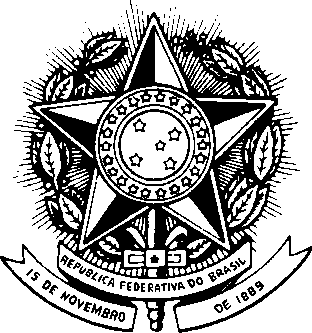 PROGRAMA DE PÓS-GRADUAÇÃO EM ADMINISTRAÇÃO                                Formulário de Inscrição em Disciplina IsoladaPROGRAMA DE PÓS-GRADUAÇÃO EM ADMINISTRAÇÃO                                Formulário de Inscrição em Disciplina IsoladaPROGRAMA DE PÓS-GRADUAÇÃO EM ADMINISTRAÇÃO                                Formulário de Inscrição em Disciplina IsoladaPROGRAMA DE PÓS-GRADUAÇÃO EM ADMINISTRAÇÃO                                Formulário de Inscrição em Disciplina IsoladaPROGRAMA DE PÓS-GRADUAÇÃO EM ADMINISTRAÇÃO                                Formulário de Inscrição em Disciplina IsoladaPROGRAMA DE PÓS-GRADUAÇÃO EM ADMINISTRAÇÃO                                Formulário de Inscrição em Disciplina IsoladaPROGRAMA DE PÓS-GRADUAÇÃO EM ADMINISTRAÇÃO                                Formulário de Inscrição em Disciplina IsoladaPROGRAMA DE PÓS-GRADUAÇÃO EM ADMINISTRAÇÃO                                Formulário de Inscrição em Disciplina IsoladaPROGRAMA DE PÓS-GRADUAÇÃO EM ADMINISTRAÇÃO                                Formulário de Inscrição em Disciplina IsoladaPROGRAMA DE PÓS-GRADUAÇÃO EM ADMINISTRAÇÃO                                Formulário de Inscrição em Disciplina IsoladaPROGRAMA DE PÓS-GRADUAÇÃO EM ADMINISTRAÇÃO                                Formulário de Inscrição em Disciplina IsoladaPROGRAMA DE PÓS-GRADUAÇÃO EM ADMINISTRAÇÃO                                Formulário de Inscrição em Disciplina IsoladaPROGRAMA DE PÓS-GRADUAÇÃO EM ADMINISTRAÇÃO                                Formulário de Inscrição em Disciplina IsoladaPROGRAMA DE PÓS-GRADUAÇÃO EM ADMINISTRAÇÃO                                Formulário de Inscrição em Disciplina IsoladaPROGRAMA DE PÓS-GRADUAÇÃO EM ADMINISTRAÇÃO                                Formulário de Inscrição em Disciplina IsoladaPROGRAMA DE PÓS-GRADUAÇÃO EM ADMINISTRAÇÃO                                Formulário de Inscrição em Disciplina IsoladaPROGRAMA DE PÓS-GRADUAÇÃO EM ADMINISTRAÇÃO                                Formulário de Inscrição em Disciplina IsoladaPROGRAMA DE PÓS-GRADUAÇÃO EM ADMINISTRAÇÃO                                Formulário de Inscrição em Disciplina IsoladaPROGRAMA DE PÓS-GRADUAÇÃO EM ADMINISTRAÇÃO                                Formulário de Inscrição em Disciplina IsoladaPROGRAMA DE PÓS-GRADUAÇÃO EM ADMINISTRAÇÃO                                Formulário de Inscrição em Disciplina IsoladaPROGRAMA DE PÓS-GRADUAÇÃO EM ADMINISTRAÇÃO                                Formulário de Inscrição em Disciplina IsoladaPROGRAMA DE PÓS-GRADUAÇÃO EM ADMINISTRAÇÃO                                Formulário de Inscrição em Disciplina IsoladaSEM. LETIVO1º 2024SEM. LETIVO1º 2024ALUNOALUNOALUNOALUNOALUNOALUNOALUNOALUNOALUNOALUNOALUNOALUNOALUNONOME E-MAILNOME E-MAILNOME E-MAILNOME E-MAILNOME E-MAILNOME E-MAILNOME E-MAILNOME E-MAILNOME E-MAILNOME E-MAILNOME E-MAILNOME E-MAILNOME E-MAILSEXOESTADO CIVILESTADO CIVILESTADO CIVILESTADO CIVILESTADO CIVILESTADO CIVILESTADO CIVILDATA DEDATA DEDATA DEDATA DEDATA DEFEM.MASC.SOLTEIRO(A)	CASADO(A)	VIÚVO(A)SEPARADO(A)	OUTROSSOLTEIRO(A)	CASADO(A)	VIÚVO(A)SEPARADO(A)	OUTROSSOLTEIRO(A)	CASADO(A)	VIÚVO(A)SEPARADO(A)	OUTROSSOLTEIRO(A)	CASADO(A)	VIÚVO(A)SEPARADO(A)	OUTROSSOLTEIRO(A)	CASADO(A)	VIÚVO(A)SEPARADO(A)	OUTROSSOLTEIRO(A)	CASADO(A)	VIÚVO(A)SEPARADO(A)	OUTROSSOLTEIRO(A)	CASADO(A)	VIÚVO(A)SEPARADO(A)	OUTROSNASCIMENTO 	/	/	NASCIMENTO 	/	/	NASCIMENTO 	/	/	NASCIMENTO 	/	/	NASCIMENTO 	/	/	NOME DA MÃENOME DA MÃENOME DA MÃENOME DA MÃENOME DA MÃENOME DA MÃENOME DA MÃENOME DA MÃENOME DA MÃENOME DA MÃENOME DA MÃENOME DA MÃENOME DA MÃENOME DO PAINOME DO PAINOME DO PAINOME DO PAINOME DO PAINOME DO PAINOME DO PAINOME DO PAINOME DO PAINOME DO PAINOME DO PAINOME DO PAINOME DO PAINACIONALIDADENACIONALIDADENACIONALIDADENACIONALIDADENACIONALIDADENACIONALIDADENACIONALIDADENACIONALIDADENACIONALIDADENACIONALIDADENACIONALIDADENACIONALIDADENACIONALIDADECÉDULA DE IDENTIDADE / PASSAPORTECÉDULA DE IDENTIDADE / PASSAPORTECÉDULA DE IDENTIDADE / PASSAPORTEÓRGÃO EMISSORÓRGÃO EMISSORÓRGÃO EMISSORESTADOESTADOESTADOCPFCPFCPFCPFENDEREÇO (RUA, AVENIDA ETC)ENDEREÇO (RUA, AVENIDA ETC)ENDEREÇO (RUA, AVENIDA ETC)ENDEREÇO (RUA, AVENIDA ETC)ENDEREÇO (RUA, AVENIDA ETC)ENDEREÇO (RUA, AVENIDA ETC)ENDEREÇO (RUA, AVENIDA ETC)Nº:Nº:Nº:Nº:Nº:APTO.BAIRRO:BAIRRO:CIDADECIDADEUF:CEP:CEP:CEP:CEP:CEP:TELEFONE:TELEFONE:TELEFONE:ATIVIDADE(S) EM QUE REQUER MATRÍCULAATIVIDADE(S) EM QUE REQUER MATRÍCULAATIVIDADE(S) EM QUE REQUER MATRÍCULACÓDIGONOMETURMAPARECER ENCAMINHAR ESTE REQUERIMENTO À SECRETARIA DE PÓS-GRADUAÇÃO                                                                                                                 DEFERIDO			INDEFERIDO 	/_	_/_ 		 	_	_ 	DATA	RESPONSÁVELJUSTIFICATIVA